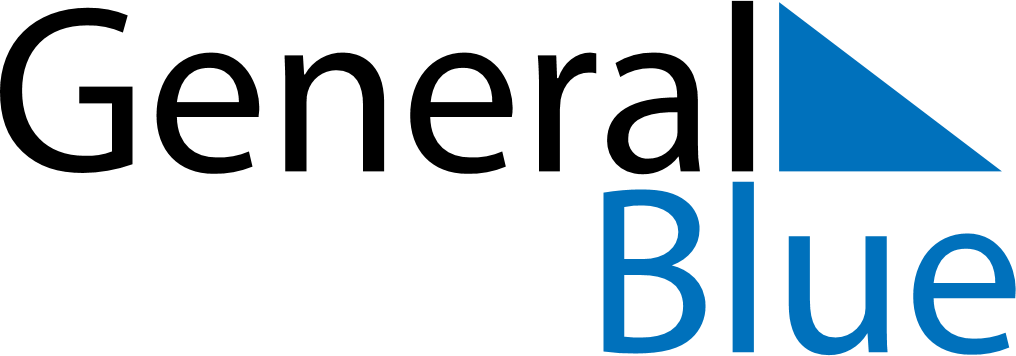 June 2027June 2027June 2027June 2027BangladeshBangladeshBangladeshMondayTuesdayWednesdayThursdayFridaySaturdaySaturdaySunday123455678910111212131415161718191920Day of Ashura2122232425262627282930